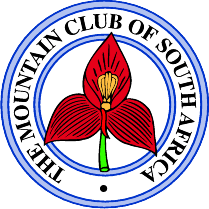   The Mountain Club of South Africa                                                                                                                     Founded 1891Johannesburg Section
Established 1931EXPLORE    ●     DISCOVER     ●      CONNECT     ●     PROTECT   _______________________________________________________________________________173 Republic Road (entrance 46 4th Ave South) Fontainebleau • JohannesburgP O Box 1257 • Fontainebleau • 2032 • Republic of South AfricaTelephone: (027) 061 461 8259Office hours:  15h00 to 18h00 Mondays, Tuesdays, Thursdays and Fridays15h00 to 19h00 WednesdaysEmail: admin@jhb.mcsa.org.za  •  Website: www.jhb.mcsa.org.zaNOTICE OF THE ANNUAL GENERAL MEETING OF THE MOUNTAIN CLUB OF SOUTH AFRICA, JOHANNESBURG SECTIONIn terms of Clause 9.1 of the Constitution, the General Committee hereby gives notice that the Annual General Meeting of the Johannesburg Section of The Mountain Club of SA will be held onWEDNESDAY 13 MARCH 2019 at 19h30 at CityROCK,173 Republic Road, Randburg (entrance 4th Street), JOHANNESBURG A G E N D A     1. Welcome2. Apologies
3. Confirmation of the Minutes of the Annual General Meeting Held on 28 March 2018
    The Minutes will be available from the MCSA Office. A copy can also be downloaded here.

3.1 Matters arising from minutes of previous meeting.
3.2 Approval of the minutes of previous meeting.

4. Report by Chairman
  (This will be a consolidated report that includes the reports of the sub-committees so as not to duplicate reports)

5. Treasurer's Report for the period 1 January 2018 to 31 December 2018
   (The financial statements will be available from the Treasurer or Administrator)

6. Amendment to the Constitution
Reason:
Flowing from the requirements of the IRBA, the Club can no longer use persons who are not registered with that body as an auditor, therefore it is necessary to change the Constitution to delete any reference to the word(s) audit and/or auditor.

It is therefore proposed to amend Clause 9.6 of the Constitution (under the heading of General Meeting), which reads as follows:
 
9.6 At each Annual General Meeting of the Section audited financial statements for the preceding calendar year ended 31st December shall be laid before members for approval and an Auditor elected for the ensuing year.
 
be changed to read:
 
9.6 At each Annual General Meeting of the Section, financial statements for the preceding calendar year ended 31st December, reviewed by the elected independent reviewer, shall be laid before members for approval, and an Independent Reviewing Officer elected for the ensuing year.

7. Appointment of an Independent Reviewing Officer

8. Election of New Committee   (nomination form can be downloaded here)
The following Committee portfolios are (or will become) vacant
Chairman
Treasurer
Marketing & PR
Secretary
Youth

The Convenors of the following portfolios serve on the Committee
Conservation
Land & Access
Meets
Orientation
Outreach
Search & RescueThe Convenors of the following portfolios do not serve on the Committee:Bolting, Sport Climbing
Expeditions, Routes
Legal
Website & technical issues

9. Recognitions
Membership of 60 years: Oliver Barker; Margaret Hammond-Tooke
Membership of 70 years: Michael Estil

10. General


WINE AND SNACKS WILL BE SERVED AFTER THE MEETING

PROXY  VOTES:   (proxy form can be downloaded here)
In terms of clause 9.1 & 9.2 of the Constitution -
 
9.1 Members shall be entitled to vote personally or by proxy, provided that no member present shall vote on behalf of more than two absent members.
 
9.2 The instrument appointing a proxy shall specify the meeting in respect of which it is granted and be signed by the grantor and shall be lodged with a member of the General Committee not less than twenty-four hours before the time at which such meeting is due to begin at which the person named in the instrument proposes to vote.  In default of compliance with any of the aforegoing, the instrument of proxy shall be deemed invalid.